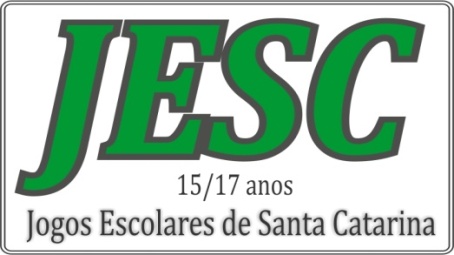         8º JESC 15 a 17 anos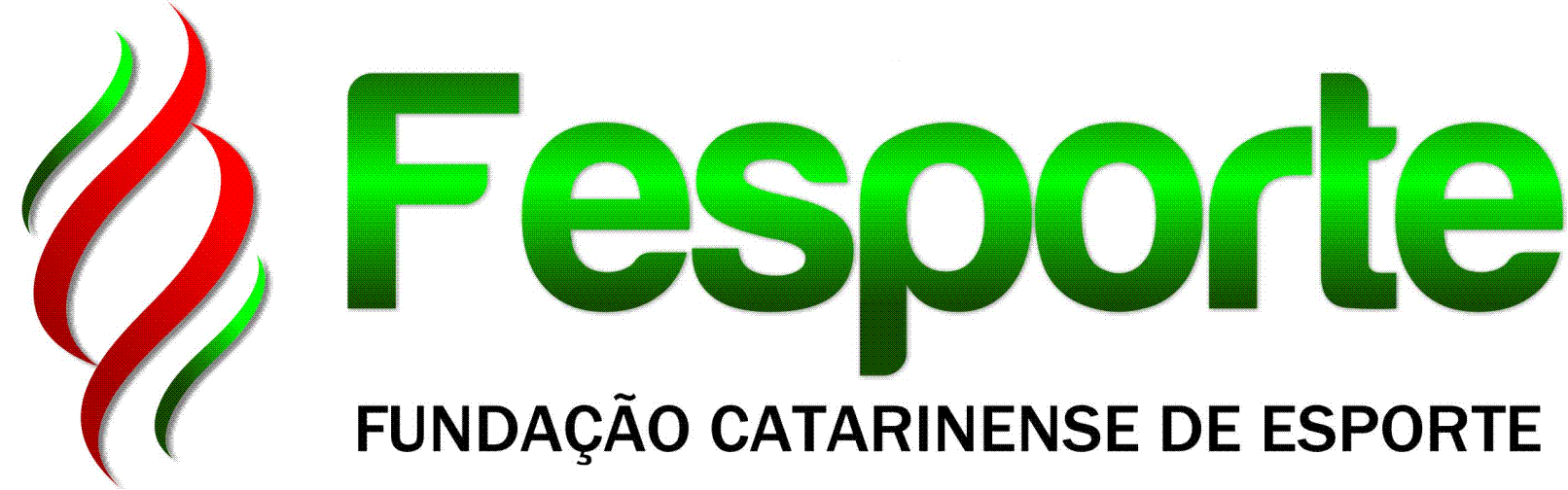 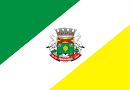 ETAPA REGIONAL CENTRO OESTE           FRAIBURGODIAS 25 A 28 DE AGOSTO DE 2016BOLETIM 01JOÃO RAIMUNDO COLOMBOGovernador do Estado de Santa CatarinaFILIPE FREITAS MELLO                                 Secretário de Estado de Turismo, Cultura e EsporteEDUARDO DESCHAMPSSecretário de Estado da EducaçãoMILTON JOSÉ DA CUNHA JUNIORPresidente da FESPORTEEURO VIECELISecretário Executivo de Desenvolvimento Regional de VideiraIVO BIAZZOLOPrefeito Municipal de Fraiburgo RITA DE CÁSSIA SOARES Gerente de Educação ADR/VideiraTANIA DA SILVA FERREIRASecretária Municipal de Educação de FraiburgoMICHELE DE SOUZAPresidente do CEDLUCIANO HOSTINSPresidente do Tribunal de Justiça DesportivaBRUNO BOEIRASecretário Municipal de Esportes/Fraiburgo e Presidente da CCO FERNANDO RIBEIROIntegrador de Esportes ADR/Videira	Por meio deste, venho expressar a importância que é receber o JESC – Regional Etapa Centro Oeste, entre os dias 25 a 28 de agosto de 2016.	Ressalto que buscamos oferecer o nosso melhor para recepcioná-los, agradecendo, desde já, a confiança que nos é depositada, pois são 1.000 atletas, de 15 aos 17 anos, que representam várias modalidades, tais como o handebol, futsal, basquete, vôlei, xadrez, tênis de mesa, dentre outras, de relevante importância aos nossos jovens.	Em nome de todos os munícipes da Terra da Maçã, desejo-lhes boas-vindas!	Que nestes jogos prevaleça o espírito esportivo e, muito além de competir, que os jovens de hoje estejam preparados para confraternizar, fazer amizades e evoluir no esporte e como pessoas.Sejam bem vindos a Fraiburgo! Boa sorte à todas as equipes!Ivo BiazzoloPrefeito Municipal de FraiburgoNos últimos anos, a FESPORTE tem oferecido em seu calendário anual cinco eventos esportivos com características de esporte de base e inclusão. São as edições anuais dos Jogos Escolares de Santa Catarina (JESC) – em duas faixas etárias: 12 a 14 / 15 a 17 anos –, o PARAJESC, o Campeonato Catarinense de Futebol Escolar (Moleque Bom de Bola) e o Festival Escolar Dança Catarina. A cada ano, mais alunos da rede oficial de ensino do nosso Estado têm tido a oportunidade do acesso à prática esportiva além das aulas de educação física. Nossa grande meta é oferecer condições positivas para o desenvolvimento do Esporte de Base. Desejamos boa sorte e sucesso aos mais de 900 atletas e Profissionais de Educação Física, lembrando que, acima de tudo, o mais importante é participar e ajudar na construção de um futuro melhor para os nossos jovens. É o momento de vencer na vida, principalmente, e também aqui, nesta competição. Sempre ancorados, claro, nos princípios do esporte, de amizade e respeito ao oponente acima de tudo. É assim que formamos campeões do esporte e da vida. Desejamos que o esforço e a determinação da nossa juventude catarinense sejam sementes que levarão a colheita de muitas conquistas no mundo do esporte. Esperamos a cada um de vocês, desejando disputas saudáveis, equilíbrio emocional para aceitar os resultados e acima de tudo um coração aberto para fazer novos e eternos amigos. SUCESSO A TODOS E OS ESPERAMOS NA ETAPA ESTADUAL DOS JESC!!!!Milton José da Cunha JuniorPresidente da FesporteO Brasil viveu a pouco a experiência olímpica, e o sentimento que ficou, aos participantes e a comunidade como um todo, foi o espírito esportivo, a concorrência saudável e a vontade da superação, possível por meio do esporte.Nesse mesmo ímpeto, a 9ª Agência de Desenvolvimento Regional (ADR), deseja a cada uma das delegações, e em especial, a cada atleta participante dos Jogos Escolares de Santa Catarina, nessa etapa regional, que superem seus limites, incluam o esporte nos seus hábitos diários e aprendam com cada competição participada.Para nós, da 9ª ADR, recebê-los na cidade de Fraiburgo, município que integra nossa área de abrangência, é motivo de muito orgulho e satisfação. Município receptível e acolhedor, que bem receberá todos nesses três dias do evento.Boa sorte a todos!Euro VieceliSecretário Executivo da 9ª ADR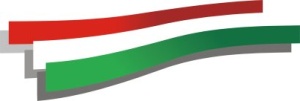 TRIBUNAL DE JUSTIÇA DESPORTIVA DE SANTA CATARINAATO DE NOMEAÇÃO Nº 18/2016/TJD/SCO Presidente do Tribunal de Justiça Desportiva de Santa Catarina – TJD/SC, no uso de suas atribuições legais e com fulcro nos Artigos 8º; 9º; 10º; 29º, § 2º e 113º do Código de Justiça Desportiva de Santa Catarina-CJD/SC (Resolução CED nº 02/2013), tendo em vista a realização dos eventos do calendário oficial da FESPORTE no ano de 2016, no âmbito da 9ª ADR, com sede em Videira, RESOLVE: Art. 1º – NOMEAR os seguintes membros dos órgãos judicantes para comporem e atuarem nas Comissões Disciplinar e Pedagógica Esportiva, conforme procedimentos de estilo, na forma que segue:I – Na COMISSÃO DISCIPLINAR, respectivamente:João Rudnei Belotto, na qualidade de Presidente;Bruno Boeira, João Batista Dalanhol, Edinara Lascoski e Rodrigo de Lara, todos na qualidade de Auditor.Julio Cesar Esquitini, na figura de Auditor Suplente.II – Na COMISSÃO PEDAGÓGICA ESPORTIVA, respectivamente:Adriano Franco de Camargo - CREF: 019173 -G/SC, na qualidade de Professor de Educação Física;Lucildes Dalagnoli Gareis, na qualidade de Pedagoga;Claudinei de Oliveira e Cenelândia Valim Lopes, integrando o Conselho Tutelar.Art. 2º – Em conjunto com o Procurador Geral de Justiça Desportiva de Santa Catarina, este a DESIGNAR e aquele a NOMEAR o Senhor André Luiz de Oliveira, para exercer a função de Procurador de Justiça Desportiva no âmbito das supracitadas Comissões.Art. 3º – NOMEAR o Senhor Alexsandro Ribeiro das Almas, para exercer a função de Secretário das referidas Comissões. Art. 4º – O Presidente das Comissões Disciplinar e Pedagógica Esportiva, deverá, após o encerramento do evento, encaminhar ao Tribunal de Justiça Desportiva de Santa Catarina – TJD/SC, no prazo de 30 (trinta) dias, relatório das atividades de sua Comissão, acompanhado de todos os processos julgados.Art. 5º – Este Ato entra em vigor nesta data, revogando-se as disposições que lhe são contrárias.Florianópolis, 16 de maio de 2016.                         Luciano Hostins					     Mario Cesar BertonciniPresidente do TJD/SC				Procurador Geral de Justiça Desportiva  PROFESSORES:NA ETAPA NACIONAL o número do CPF será OBRIGATÓRIO para a INSCRIÇÃO de todos os participantes. A ausência deste dado impedirá a inscrição e consequentemente a participação do mesmo.Favor providenciar junto aos seus atletas conforme for passando de etapa.Local: SALA DE EVENTOS DO HOTEL BIS (anexo ao Hotel Renar)Rua: AVENIDA BEIRA DO LAGO, 150 - CENTROHorário de Atendimento – 7h30min às 20h30min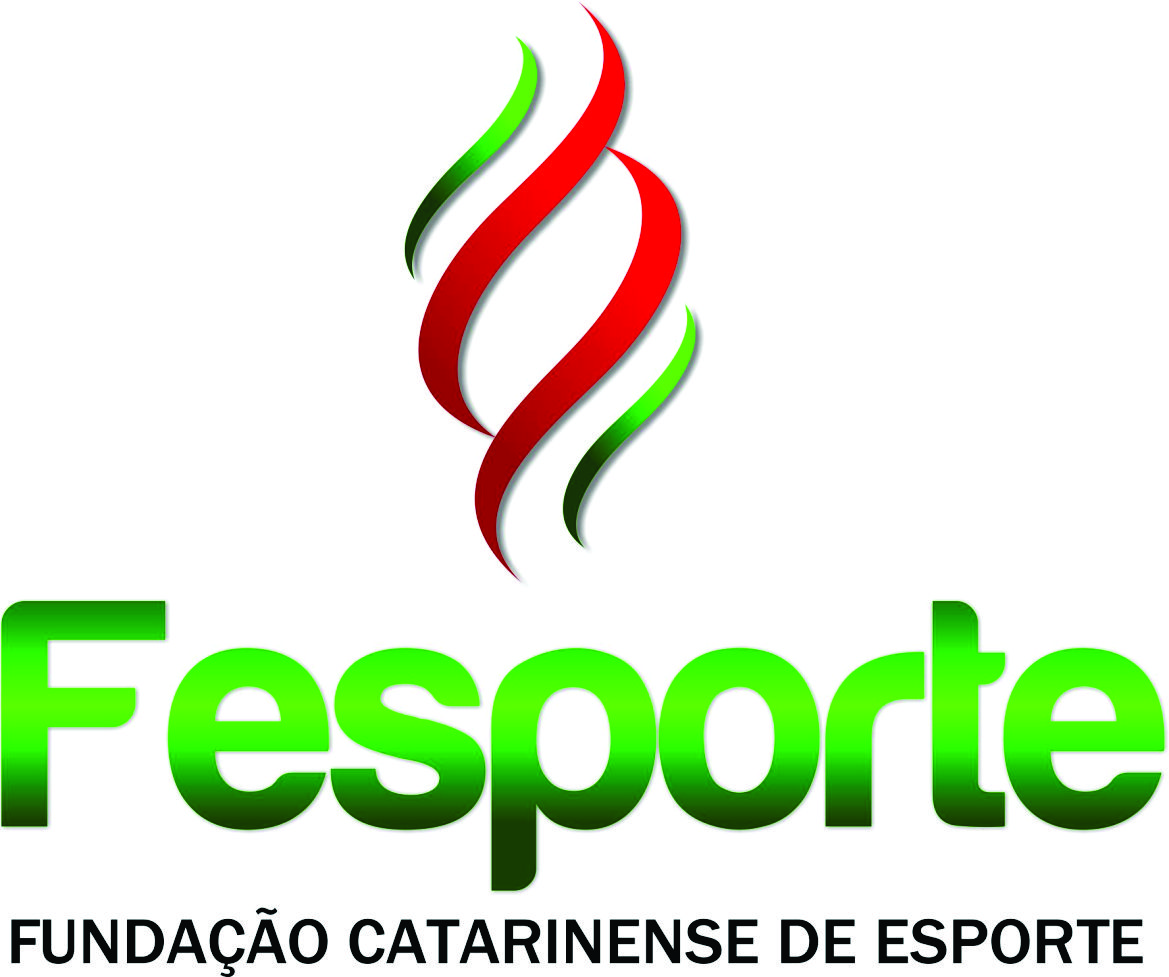 Local: CENTRO DE EVENTOS – SALA ANEXA A FUNDAÇÃO MUNICIPAL DE ESPORTES     Rua: Avenida Rio Grande do Sul - CentroObs. A Janta no dia da Abertura Oficial será servida das 18hs às 20hs.Local: SALÃO DA IGREJA BELA VISTAEndereço: Avenida Brasil – Bairro Bela Vista*Café: 7hs às 8h30min*Almoço: 11h às 14h*Jantar: 18h30min às 21hObs. A Janta no dia da Abertura Oficial será servida das 18hs às 20hs.OBS. CADA ESCOLA/EQUIPE/ADR DEVERÁ TRAZER PAPEL HIGIÊNICO E SACO PARA LIXO PARA CONTRIBUIR COM A LIMPEZA E MANUTENÇÃO DA HIGIENE NA ESCOLA DE ALOJAMENTO. NAS ESCOLAS TERÃO EQUIPE DE LIMPEZA.CONGRESSO TÉCNICO	DIA 26 DE AGOSTO – SEXTA FEIRA	HORA: 9hs	LOCAL: SÃO SEBASTIÃO                         Avenida Walter Schally          *INÍCIO DA COMPETIÇÃO AS 13h30minCONGRESSO TÉCNICO	DIA 26 DE AGOSTO – SEXTA FEIRA	HORA: 9hs	LOCAL: CENTRO DE CONVIVÊNCIA DA MELHOR IDADE FLOR DA MAÇÃ                         Avenida René Frey s/n, fundos          *INÍCIO DA COMPETIÇÃO APÓS TÉRMINO DO CONGRESSO TÉCNICO              A Comissão Central Organizadora solicita a colaboração de todos os alunos-atletas, professores-técnicos e dirigentes participantes para algumas recomendações:	- Utilização de maneira adequada das instalações, evitando danos materiais nos banheiros, vidros, chuveiros, lâmpadas, chaves, portas, etc.;	- Evitar banhos demorados, pois a excessiva carga nos chuveiros poderá acarretar queda de energia elétrica, além do desperdício;	- Evitar o consumo exagerado de água, para que não venha a faltar;	- Observação dos horários de silêncio para não prejudicar ou atrapalhar as demais pessoas que estão no mesmo local;	- As delegações deverão indicar um responsável, (maior de idade), que responderá perante a Direção do Estabelecimento e da Comissão Central Organizadora do Evento, sobre qualquer problema que vier a ocorrer, nas instalações durante o transcorrer da competição;	- Havendo a constatação de irregularidades ou danos causados nas instalações, a delegação causadora será responsabilizada civil e criminalmente e arcará com as despesas decorrentes dos danos, conforme estabelece o regulamento geral dos eventos organizados e realizados pela FESPORTE;	- Recomenda-se de que as janelas dos alojamentos deverão ser ou permanecer fechadas, assim que as delegações deixarem os locais;	- Havendo necessidade o responsável pela delegação deverá contatar com o responsável pela Comissão de Alojamentos;	- A CCO – Comissão Central Organizadora deseja que todos os participantes possam usufruir das instalações de maneira adequada a fim de valorizar o esforço despendido no sentido de oferecer as melhores condições possíveis de estadia durante os dias do evento.BOA SORTE A TODOS!JESC 15 A 17 ANOS – JOGOS ESCOLARES DE SANTA CATARINAETAPA REGIONAL CENTRO OESTE – FRAIBURGO-SCContinuação...             ETAPA REGIONAL – 1.000 PESSOAS ENVOLVIDAS DIRETAMENTE JOGOS ESCOLARES DE SC 15 A 17 ANOS -201637 MUNICÍPIOS PARTICIPANTES900 ALUNOS/ATLETAS CLASSIFICADOS72 ESCOLAS57 ESCOLAS ESTADUAIS – 8 MUNICIPAIS – 7 PARTICULARES135 PROFESSORES65 ÁRBITROS15 PESSOAS DA EQUIPE DE COORDENAÇÃOPARTICIPANTES:                            FEMININO						     MASCULINO	OBS: NA ETAPA REGIONAL CENTRO OESTE O SISTEMA DE CONTAGEM DE PONTOS PARA DEFINIR O VENCEDORA NA PRIMEIRA FASE SERÁ DE 01 (UM) SET VENCEDOR, E NAS FASES SEMI-FINAL E FINAL SERÁ DE 2 (DOIS) SETS VENCEDORES. PARTICIPANTES:                            FEMININO						     MASCULINO	COMISSÃO DE HONRAMENSAGEM DO PREFEITO MUNICIPALMENSAGEM DA FESPORTEMENSAGEM DO SECRETÁRIO EXECUTIVO DA ADR/VIDEIRACOMISSÃO DISCIPLINAR - CDINFORMATIVO NACIONAL – JOGOS ESCOLARESFESPORTESECRETARIA DA COMISSÃO DISCIPLINARCERIMÔNIA DE ABERTURA  Local: CENTRO EVENTOS   Endereço: Avenida Rio Grande do Sul - Centro  Dia: 26/08/2016 – SEXTA FEIRA  Horário: 20 Horas   CONCENTRAÇÃO DAS DELEGAÇÕES:  Horário: 19h30min  Mínimo 10 representantes uniformizados por ADRLOCAL DA ALIMENTAÇÃO E HORÁRIOSLOCAIS DE ALOJAMENTOADRNOME DO ESTABELECIMENTODIRETOR (A)CONCÓRDIAEEB SÃO JOSÉAvenida Miguel Novick s/n, Bairro: São JoséDeize( 49 ) 3533-5447SEARAEMEF PROFESSOR EURICO PINZRua:  Arcindo Hass, 471, Bairro: São MiguelSirlei / 91368402( 49 ) 3256-4289SEARACEM PROFESSOR JUVILIANO MANOEL PEDROSOAvenida Pedro Antônio Gianello, s/n,Bairro: Nossa Senhora AparecidaPaulo /91841631(49 )3256-4278LAGESEEBM PADRE BIAGGIO SIMONETTIRua:  Professora Maria Salete de Oliveira, 59, CentroRosemeri/91888747(49 )3256-4281CAÇADOREBM SANTO ANTONIORua:  Presidente Hermes da Fonseca, Bairro: Santo AntônioMarisa / 91877599(49 )32563070CAÇADOREM JOSÉ DE ANCHIETARua: Emílio Vescovi 111, Bairro: Jardim AméricaSirlene / 91435213(49 )3256-4276JOAÇABAEEF BELA VISTAAvenida Brasil 430, Bairro: Bela VistaLuciana( 49 )3533-5446JOAÇABACEM SÃO SEBASTIÃORua:  Walter Schaly, Bairro: São SebastiãoMonica / 91873659(49 )3256-4267CANOINHASCEM ANTONIO PORTO BURDAAvenida Pedro Antônio Gianello, 1421, Bairro: São MiguelEliane / 91387298(49 )3256-4287VIDEIRAEEF BAIRRO DAS NAÇÕESAvenida Carlos Maister, 411, Bairro: NaçõesRosangela/91890327(49 )3256-4280VIDEIRACEM DONA ZENAIDE DA COSTAAvenida 1º de Janeiro, Bairro SaleteValéria / 91855012(49 )32563085CURITIBANOSCEM SÃO MIGUELRua: Guido Brandt, Bairro: São MiguelNazareno/91875602(49 )3256-4272CAMPOS NOVOSEEB GONÇALVES DIASRua: Pe. Biaggio Simonetti 574, CentroAdilson(49 )3533-5450LOCAIS DE COMPETIÇÃOMODALIDADESENDEREÇOBASQUETEBOL 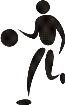 CENTRO EDUCACIONAL MUNICIPAL SÃO MIGUELRua: Guido BrandtResponsável:  João Alberis/9958-6165FUTSAL 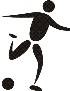 CENTRO EVENTOSAv. Rio Grande do Sul - CentroResponsável:   Bruno Boeira/9126-4518FUTSAL EEB GONÇALVES DIASRua Padre Biaggio Simonetti, 574Responsável: Adilson/3533-5450HANDEBOL 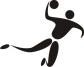 GINÁSIO MUNICIPAL JARDIM AMÉRICARua: Emílio VescoviResponsável:  Nélica (Preta) 9126-4518TÊNIS DE MESA 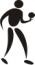 GINÁSIO SÃO SEBASTIÃOAvenida Walter SchallyResponsável: Reginaldo/9963-4361VOLEIBOL 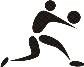 GINÁSIO SANTO ANTÔNIOPresidente Hermes da FonsecaResponsável: João Pedro/8830-9630VOLEIBOL GINÁSIO DA EEB SÃO JOSÉAvenida Miguel Novick, s/nResponsável: Deisi Bareta/3533-5447VOLEIBOL DE PRAIA QUADRA DO CENTRO EVENTOSRua: Rio Grande do Sul - CentroResponsável: Bruno Boeira/3908-2036 XADREZ 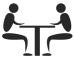 CENTRO DE CONVIVÊNCIA DA MELHOR IDADE FLOR DA MAÇÃ Avenida René Frey s/n fundos CONGRESSOS TÉCNICOS ESPECÍFICOSTÊNIS DE MESALocal – SÃO SEBASTIÃOAvenida Walter Schally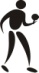 XADREZLocal – CENTRO DE CONVIVÊNCIA DA MELHOR IDADE FLOR DA MAÇÃAvenida René Frey s/n, fundos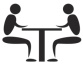 INFORMATIVOUNIDADES ESCOLARES – MUNICÍPIOS -  ADR’s PARTICIPANTESEEB OLAVO CECCON RIGONCONCÓRDIA6ª ADRCNEC DR JÚLIO CÉSAR RIBEIRO NEVESCONCÓRDIA6ª ADRINSTITUTO FEDERAL CATARINENSECONCÓRDIA/6ªADRCONCÓRDIA6ª ADREBM GIUSEPPE SETTECONCÓRDIA/6ªADRCONCÓRDIA6ª ADREEB DOMINGOS MAGARINOSCONCÓRDIA/6ªADRCONCÓRDIA6ª ADREEB IRMÃ ANUNCIATA SPERANDIO                  PERITIBA6ª ADREEB VITÓRIO ROMANVARGEM BONITA7ª ADREEB EUGÊNIO MARCHETTIHERVAL D´OESTE7ª ADREEB JOAQUIM D’AGOSTINILACERDÓPOLIS7ª ADREM SÃO FRANCISCOLUZERNA/7ªADRLUZERNA7ª ADREEB PADRE NÓBREGALUZERNA7ª ADREEB VICTOR FELIPPERAUEN JABORÁ/7ªADRJABORÁEEB GASPARINO ZORZICAMPOS NOVOS8ª ADREEB JOSÉ FARIA NETOCAMPOS NOVOS8ª ADREEB PAULO BLASICAMPOS NOVOS/8ªADRCAMPOS NOVOS8ª ADRCOLÉGIO AUXILIADORACAMPOS NOVOS8ª ADREEB JOSÉ ZANCHETTIABDON BATISTA8ª ADREEB DEPUTADO AUGUSTO BRESSOLAVARGEM8ª ADREEB JOSÉ CESÁRIO BRASILCELSO RAMOS8ª ADREEB HERIBERTO HULSEIBIAM/8ªADRIBIAM8ª ADREEB MAJOR CIPRIANO DE ALMEIDAZORTÉA8ª ADRCOLÉGIO SUPERAÇÃOVIDEIRA/9ªADRVIDEIRA9ª ADREBM  PAULO FIORAVANTE PENSOVIDEIRA9ª ADREEB EURICO RAUENVIDEIRA9ª ADREEB ADELINA RÉGISVIDEIRA9ª ADRCOLÉGIO SALVATORIANO IMACULADA CONCEIÇÃO CONCEIÇÃO/VIDEIRA/9ªADRVIDEIRA9ª ADREBM JOAQUIM AMARANTEVIDEIRA/9ªADRVIDEIRA9ª ADREEB FREI EVARISTOIOMERÊ9ª ADREEF BAIRRO DAS NAÇÕESSEDE/FRAIBURGO9ª ADRIFSC/SEDESEDE/FRAIBURGO9ª ADREEB SÃO JOSÉSEDE/FRAIBURGO9ª ADREEB GONÇALVES DIASSEDE/FRAIBURGO9ª ADRCOLÉGIO APLICAÇAO UNIARPCAÇADOR10ª ADREEB PAULO SCHIEFFLERCAÇADOR10ª ADRCEJACAÇADOR10ª ADRIFSCCAÇADOR10ª ADREEB DOM ORLANDO DOTTICAÇADOR10ª ADRCOLÉGIO BOM JESUS AURORACAÇADOR10ª ADREEB IRMÃO LÉOCAÇADOR10ª ADREEB ALBINA MOSCONIMACIEIRA10ª ADREEB FREI CANECALEBON RÉGIS10ª ADREEB SANTOS ANJOSRIO DAS ANTAS10ª ADREEB DOM DANIEL HOSTIMMATOS COSTASEEB URBANO SALLESFREI ROGÉRIO11ª ADREEB CASIMIRO DE ABREUCURITIBANOS11ª ADRNÚCLEO MUN DO CAMPO LEONIZA CARVALHO AGOSTINICURITIBANOS11ª ADREEB IRMÃ IRENESANTA CECÍLIA11ª ADREEB ARGEU FURTADOSÃO CRISTOVÃO DO SULS SUL11ª ADREEB SANTA CRUZCANOINHAS25ª ADREEB ALMIRANTE BARROSOCANOINHAS/25ªADRCANOINHAS25ª ADREEB ANTONIO GONZAGAPORTO UNIÃO/25ªADRPORTO UNIÃO25ª ADREEB CORONEL CID GONZAGAPORTO UNIÃO/25ªADRPORTO UNIÃO25ª ADRCOLÉGIO SANTOS ANJOSPORTO UNIÃO25ª ADREEB ESTANISLAU SCHUMANNBELA VISTA DO TOLDO25ª ADREM GUITA FERDERNABBTRÊS BARRAS/25ªADRTRÊS BARRAS25ª ADRCOLOMBO MACHADO SALLESTRÊS BARRAS/25ªADRTRÊS BARRAS25ª ADREEB FREI MANANDRI KAMPSTRÊS BARRAS25ª ADREEB HORÁCIO NUNESIRINEÓPOLIS25ª ADREEB ZUMIRA AUTA DA SILVALAGES26ª ADRCEDUP RENATO RAMOS DA SILVA LAGES/26ªADRLAGES26ª ADRCOLÉGIO UNIVESTLAGES/26ªADRLAGES26ª ADRCOLÉGIO SANTA ROSA DE LIMALAGES26ª ADREEB VIDAL RAMOS JÚNIORLAGES26ª ADREEB INDUSTRIAL DE LAGESLAGES26ª ADREEB PADRE ANTÔNIO VIEIRAANITA GARIBALDI26ª ADREEB OTILIA ULYSSES UNGARETTICERRO NEGRO26ª ADREEB IRMÃ GERTRUDESPONTE ALTA/26ªADRPONTE ALTA26ª ADREEB PADRE ISIDORO BENJAMIM MOROLINDÓIA DO SUL32ª ADREEB SEARASEARA32ª ADREEB RAIMUNDO CORREASEARA/32ªADRSEARA32ª ADREEB ROSINASEARA32ª ADREMEB VALENTIN BERNARDISEARA32ª ADREEB ARABUTÃARABUTÃ32ª ADRCURIOSIDADES – PARTICIPAÇÃO E INSCRIÇÕES – ETAPA REGIONAL CENTRO OESTEFORMAÇÃO DAS CHAVESBASQUETEBOL Local – CENTRO EDUCACIONAL MUNICIPAL SÃO MIGUELRua: Guido BrandtPARTICIPANTES FEMININOPARTICIPANTES MASCULINOEEB GASPARINO ZORZI/CAMPOS NOVOS/8ªADREEB OLAVO CECCON RIGON/CONCÓRDIA/6ªADRCOL. SALVATORIANO IMACULADA CONCEIÇÃO/VIDEIRA/9ªADREEB GASPARINO ZORZI/CAMPOS NOVOS/8ªADRCOL. SALVATORIANO IMACULADA CONCEIÇÃO/VIDEIRA/9ªADREEB PAULO SCHIEFFLER/CAÇADOR/10ªADRCOLÉGIO SANTOS ANJOS/PORTO UNIÃO/25ªADREEB ZUMIRA AUTA DA SILVA/LAGES/26ªADREEB GONÇALVES DIAS/SEDEFEMININOFEMININOMASCULINOMASCULINOCHAVE ÚNICACHAVE ÚNICACHAVE ACHAVE A1EEB GASPARINO ZORZI/CAMPOS NOVOS/8ªADR1COLÉGIO SANTOS ANJOS/PORTO UNIÃO/25ªADR2COL. SALVATORIANO IMAC. CONCEIÇÃO/VIDEIRA/9ªADR2EEB ZUMIRA AUTA DA SILVA/LAGES/26ªADR3EEB GASPARINO ZORZI/CAMPOS NOVOS/8ªADRCHAVE BCHAVE B4EEB PAULO SCHIEFFLER/CAÇADOR/10ªADR5COL. SALVATORIANO IMAC. CONCEIÇÃO/VIDEIRA/9ªADR6EEB OLAVO CECCON RIGON/CONCÓRDIA/6ªADR7EEB GONÇALVES DIAS/SEDEPROGRAMAÇÃO PARA O DIA 26/08/2016 – SEXTA - FEIRABASQUETEBOLBASQUETEBOLBASQUETEBOLLocal – CENTRO EDUCACIONAL MUNICIPAL SÃO MIGUELRua: Guido BrandtLocal – CENTRO EDUCACIONAL MUNICIPAL SÃO MIGUELRua: Guido BrandtLocal – CENTRO EDUCACIONAL MUNICIPAL SÃO MIGUELRua: Guido BrandtLocal – CENTRO EDUCACIONAL MUNICIPAL SÃO MIGUELRua: Guido BrandtLocal – CENTRO EDUCACIONAL MUNICIPAL SÃO MIGUELRua: Guido BrandtJogoNaipeHoraEscola/Município/ADREscola/Município/ADRXEscola/Município/ADREscola/Município/ADRChave1M9:00COL. SALVATORIANO IMAC. CONCEIÇÃO/VIDEIRA/9ªADRXEEB OLAVO CECCON RIGONCONCÓRDIA/6ªADRB2M10:00EEB PAULO SCHIEFFLERCAÇADOR/10ªADRXEEB GONÇALVES DIASSEDEB3M14:00EEB GASPARINO ZORZICAMPOS NOVOS/8ªADRXEEB ZUMIRA AUTA DA SILVALAGES/26ªADRA4M15:00EEB PAULO SCHIEFFLERCAÇADOR/10ªADRXC. SALVATORIANO IMAC. CONCEIÇÃOVIDEIRA/9ªADRB5M16:00EEB GONÇALVES DIASSEDEXEEB OLAVO CECCON RIGONCONCÓRDIA/6ªADRBPROGRAMAÇÃO PARA O DIA 27/08/2016 – SÁBADOBASQUETEBOLBASQUETEBOLBASQUETEBOLLocal – CENTRO EDUCACIONAL MUNICIPAL SÃO MIGUELRua: Guido BrandtLocal – CENTRO EDUCACIONAL MUNICIPAL SÃO MIGUELRua: Guido BrandtLocal – CENTRO EDUCACIONAL MUNICIPAL SÃO MIGUELRua: Guido BrandtLocal – CENTRO EDUCACIONAL MUNICIPAL SÃO MIGUELRua: Guido BrandtLocal – CENTRO EDUCACIONAL MUNICIPAL SÃO MIGUELRua: Guido BrandtJogoNaipeHoraEscola/Município/ADREscola/Município/ADRXEscola/Município/ADREscola/Município/ADRChave6M10:00COLÉGIO SANTOS ANJOSPORTO UNIÃO/25ªADRXPERD JOGO 3A7F11:00COL. SALVATORIANO IMAC. CONCEIÇÃOVIDEIRA/9ªADRXEEB GASPARINO ZORZICAMPOS NOVOS/8ªADRU8M14:00EEB OLAVO CECCON RIGONCONCÓRDIA/6ªADRXEEB PAULO SCHIEFFLERCAÇADOR/10ªADRB9M15:00COL. SALVATORIANO IMAC. CONCEIÇÃOVIDEIRA/9ªADRXEEB GONÇALVES DIASSEDEB10M16:00VENC JOGO 3XCOLÉGIO SANTOS ANJOSPORTO UNIÃO/25ªADRAPROGRAMAÇÃO PARA O DIA 28/08/2016 – DOMINGOBASQUETEBOLBASQUETEBOLBASQUETEBOLLocal – CENTRO EDUCACIONAL MUNICIPAL SÃO MIGUELRua: Guido BrandtLocal – CENTRO EDUCACIONAL MUNICIPAL SÃO MIGUELRua: Guido BrandtLocal – CENTRO EDUCACIONAL MUNICIPAL SÃO MIGUELRua: Guido BrandtLocal – CENTRO EDUCACIONAL MUNICIPAL SÃO MIGUELRua: Guido BrandtLocal – CENTRO EDUCACIONAL MUNICIPAL SÃO MIGUELRua: Guido BrandtJogoNaipeHoraEscola/Município/ADREscola/Município/ADRXEscola/Município/ADREscola/Município/ADRChave11M9:001º LUGAR AX2º LUGAR BS/F12M10:001º LUGAR BX2º LUGAR AS/F13M13:00PERDEDOR JOGO 11XPERDEDOR JOGO 123º/4º14M14:00VENCEDOR JOGO 11XVENCEDOR JOGO 121º/2ºFUTSALLocal – CENTRO EVENTOSAvenida Rio Grande do Sul – centroLocal – EEB GONÇALVES DIASRua Padre Biaggio Simonetti, 574PARTICIPANTES FEMININOPARTICIPANTES MASCULINOEEB OLAVO CECCO RIGON/CONCÓRDIA/6ª ADREEB OLAVO CECCO RIGON/CONCÓRDIA/6ª ADREEB VITÓRIO ROMAN/VARGEM BONITA/7ª ADREEB EUGÊNIO MARCHETTI/HERVAL D´OESTE/7ª ADREEB JOSÉ ZANCHETTI/ABDON BATISTA/8ª ADREEB DEPUTADO AUGUSTO BRESSOLA/VARGEM/8ª ADREEB ADELINA RÉGIS/VIDEIRA/9ª ADREEB EURICO RAUEN/VIDEIRA/9ª ADREEB ALBINA MOSCONI/MACIEIRA/10ª ADREEB FREI CANECA/LEBON RÉGIS/10ª ADREEB URBANO SALLES/FREI ROGÉRIO/11ª ADREEB CASSIMIRO DE ABREU/CURITIANOS/11ª ADREEB ESTANISLAU SCHUMANN/BELA VISTA DO TOLDO/25ª ADREEB FREI MANANDRI KAMPS/TRÊS BARRAS/25ª ADREEB PADRE ANTÔNIO VIEIRA/ANITA GARIBALDI/26ª ADREEB OTILIA ULYSSES UNGARETTI/CERRO NEGRO/26ª ADREEB PE. ISIDORO BENJAMIM MORO/LINDÓIA DO SUL/32ª ADREEB SEARA/SEARA/32ª ADREEB SÃO JOSÉ/SEDEEEB GONÇALVES DIAS/SEDEFEMININOFEMININOMASCULINOMASCULINOCHAVE ACHAVE ACHAVE ACHAVE A1EEB URBANO SALLES/FREI ROGÉRIO/11ª ADR1EEB CASSIMIRO DE ABREU/CURITIANOS/11ª ADR2EEB VITÓRIO ROMAN/VARGEM BONITA/7ª ADR2EEB EUGÊNIO MARCHETTI/HERVAL D´OESTE/7ª ADR3EEB OLAVO CECCO RIGON/CONCÓRDIA/6ª ADR3EEB OLAVO CECCO RIGON/CONCÓRDIA/6ª ADR4EEB SÃO JOSÉ/SEDE4EEB GONÇALVES DIAS/SEDE5EEB PADRE ANTÔNIO VIEIRA/ANITA GARIBALDI/26ª ADR5EEB OTILIA ULYSSES UNGARETTI/CERRO NEGRO/26ª ADRCHAVE BCHAVE BCHAVE BCHAVE B6EEB ESTANISLAU SCHUMANN/BELA VISTA DO TOLDO/25ª ADR6EEB FREI MANANDRI KAMPS/TRÊS BARRAS/25ª ADR7EEB PE. ISIDORO BENJAMIM MORO/LINDÓIA DO SUL/32ª ADR7EEB SEARA/SEARA/32ª ADR8EEB JOSÉ ZANCHETTI/ABDON BATISTA/8ª ADR8EEB DEPUTADO AUGUSTO BRESSOLA/VARGEM/8ª ADR9EEB ADELINA RÉGIS/VIDEIRA/9ª ADR9EEB EURICO RAUEN/VIDEIRA/9ª ADR10EEB ALBINA MOSCONI/MACIEIRA/10ª ADR10EEB FREI CANECA/LEBON RÉGIS/10ª ADRPROGRAMAÇÃO PARA O DIA 26/08/2016 – SEXTA - FEIRAFUTSALFUTSALFUTSALLocal – CENTRO EVENTOSAvenida Rio Grande do Sul – CentroLocal – CENTRO EVENTOSAvenida Rio Grande do Sul – CentroLocal – CENTRO EVENTOSAvenida Rio Grande do Sul – CentroLocal – CENTRO EVENTOSAvenida Rio Grande do Sul – CentroLocal – CENTRO EVENTOSAvenida Rio Grande do Sul – CentroJogoNaipeHoraEscola/Município/ADREscola/Município/ADRXEscola/Município/ADREscola/Município/ADRChave1F8:30EEB URBANO SALLESFREI ROGÉRIO/11ª ADRXEEB VITÓRIO ROMANVRGEM BONITA/7ª ADRA2M9:30EEB CASSIMIRO DE ABREUCURITIANOS/11ª ADRXEEB EUGÊNIO MARCHETTIHERVAL D´OESTE/7ª ADRA3F10:30EEB OLAVO CECCO RIGONCONCÓRDIA/6ª ADRXEEB SÃO JOSÉSEDEA4M11:30EEB OLAVO CECCO RIGONCONCÓRDIA/6ª ADRXEEB GONÇALVES DIASSEDEA5F13:00EEB PADRE ANTÔNIO VIEIRAANITA GARIBALDI/26ª ADRXEEB URBANO SALLESFREI ROGÉRIO/11ª ADRA6M14:00EEB OTILIA U ULYSSES UNGARETTICERRO NEGRO/26ª ADRXEEB CASSIMIRO ABREUCURITIBANOS/11ª ADRA7F15:00EEB VITÓRIO ROMANVARGEM BONITA/7ª ADRXEEB OLAVO CECCO RIGONCONCÓRDIA/6ª ADRA8M16:00EEB EUGÊNIO MARCHETTIHERVAL  D´OESTE/7ª ADRXEEB OLAVO CECCO RIGONCONCÓRDIA/6ª ADRA9F17:00EEB PADRE ANTÔNIO VIEIRAANITA  GARIBALDI/26ª ADRXEEB SÃO JOSÉSEDEA10M18:00EEB OTILIA ULYSSES UNGARETTICERRO NEGRO/26ª ADRXEEB GONÇALVES DIASSEDEAPROGRAMAÇÃO PARA O DIA 26/08/2016 – SEXTA - FEIRAFUTSALFUTSALFUTSALLocal – EEB GONÇALVES DIASRua Padre Biaggio Simonetti, 574Local – EEB GONÇALVES DIASRua Padre Biaggio Simonetti, 574Local – EEB GONÇALVES DIASRua Padre Biaggio Simonetti, 574Local – EEB GONÇALVES DIASRua Padre Biaggio Simonetti, 574Local – EEB GONÇALVES DIASRua Padre Biaggio Simonetti, 574JogoNaipeHoraEscola/Município/ADREscola/Município/ADRXEscola/Município/ADREscola/Município/ADRChave11F8:30EEB ESTANISLAU SCHUMANNBELA VISTA DO TOLDO/25ª ADRXEEB PE. ISIDORO BENJAMIM MOROLINDÓIA DO SUL/32ª ADRB12M9:30EEB FREI MANANDRI KAMPSTRÊS BARRAS/25ª ADRXEEB SEARASEARA/32ª ADRB13F10:30EEB JOSÉ ZANCHETTIABDON BATISTA/8ª ADRXEEB ADELINA RÉGISVIDEIRA/9ª ADRB14M11:30EEB DEPUTADO AUGUSTO BRESSOLAVARGEM/8ª ADRXEEB EURICO RAUENVIDEIRA/9ª ADRB15F13:00EEB ALBINA MOSCONIMACIEIRA/10ª ADRXEEB ESTANISLAU SCHUMANNBELA VISTA DO TOLDO/25ª ADRB16M14:00EEB FREI CANECALEBON RÉGIS/10ª ADRXEEB FREI MANANDRI KAMPSTRÊS BARRAS/25ª ADRB17F15:00EEB PE. ISIDORO BENJAMIM MOROLINDÓIA DO SUL/32ª ADRXEEB JOSÉ ZANCHETTIABDON BATISTA/8ª ADRB18M16:00EEB SEARASEARA/32ª ADRXEEB DEPUTADO AUGUSTO BRESSOLAVARGEM/8ª ADRB19F17:00EEB ALBINA MOSCONIMACIEIRA/10ª ADRXEEB ADELINA RÉGISVIDEIRA/9ª ADRB20M18:00EEB FREI CANECALEBON RÉGIS/10ª ADRXEEB EURICO RAUENVIDEIRA/9ª ADRBPROGRAMAÇÃO PARA O DIA 27/08/2016 – SÁBADOFUTSALFUTSALFUTSALLocal – CENTRO EVENTOSAvenida Rio Grande do Sul - CentroLocal – CENTRO EVENTOSAvenida Rio Grande do Sul - CentroLocal – CENTRO EVENTOSAvenida Rio Grande do Sul - CentroLocal – CENTRO EVENTOSAvenida Rio Grande do Sul - CentroLocal – CENTRO EVENTOSAvenida Rio Grande do Sul - CentroJogoNaipeHoraEscola/Município/ADREscola/Município/ADRXEscola/Município/ADREscola/Município/ADRChave21F8:30EEB OLAVO CECCO RIGONCONCÓRDIA/6ª ADRXEEB PADRE ANTÔNIO VIEIRAANITA GARIBALDI/26ª ADRA22M9:30EEB OLAVO CECCO RIGONCONCÓRDIA/6ª ADRXEEB OTILIA ULYSSES UNGARETTICERRO NEGRO/26ª ADRA23F10:30EEB SÃO JOSÉSEDEXEEB URBANO SALLESFREI ROGÉRIO/11ª ADRA24M11:30EEB GONÇALVES DIASSEDEXEEB CASSIMIRO DE ABREUCURITIANOS/11ª ADRA25M13:00EEB EUGÊNIO MARCHETTIHERVAL D´OESTE/7ª ADRXEEB OTILIA ULYSSES UNGARETTICERRO NEGRO/26ª ADRA26F14:00EEB VITÓRIO ROMANVARGEM BONITA7ª ADRXEEB PADRE ANTÔNIO VIEIRAANITA GARIBALDI/26ª ADRA27F15:00EEB URBANO SALLESFREI ROGÉRIO/11ª ADRXEEB OLAVO CECCO RIGONCONCÓRDIA/6ª ADRA28M16:00EEB CASSIMIRO DE ABREUCURITIANOS/11ª ADRXEEB OLAVO CECCO RIGONCONCÓRDIA/6ª ADRA29M17:00EEB GONÇALVES DIASSEDEXEEB EUGÊNIO MARCHETTIHERVAL D´OESTE/7ª ADRA30F18:00EEB SÃO JOSÉSEDEXEEB VITÓRIO ROMANVARGEM BONITA/7ª ADRAPROGRAMAÇÃO PARA O DIA 27/08/2016 – SÁBADOFUTSALFUTSALFUTSALLocal – EEB GONÇALVES DIASRua Pe. Biaggio Simonetti, 574Local – EEB GONÇALVES DIASRua Pe. Biaggio Simonetti, 574Local – EEB GONÇALVES DIASRua Pe. Biaggio Simonetti, 574Local – EEB GONÇALVES DIASRua Pe. Biaggio Simonetti, 574Local – EEB GONÇALVES DIASRua Pe. Biaggio Simonetti, 574JogoNaipeHoraEscola/Município/ADREscola/Município/ADRXEscola/Município/ADREscola/Município/ADRChave31F8:30EEB JOSÉ ZANCHETTIABDON BATISTA/8ª ADRXEEB ALBINA MOSCONIMACIEIRA/10ª ADRB32M9:30EEB DEPUTADO AUGUSTO BRESSOLAVARGEM/8ª ADRXEEB FREI CANECALEBON RÉGIS/10ª ADRB33F10:30EEB ADELINA RÉGISVIDEIRA/9ª ADRXEEB ESTANISLAU SCHUMANNBELA VISTA DO TOLDO/25ª ADRB34M11:30EEB EURICO RAUENVIDEIRA/9ª ADRXEEB FREI MANANDRI KAMPSTRÊS BARRAS/25ª ADRB35F13:00EEB PE. ISIDORO BENJAMIM MOROLINDÓIA DO SUL/32ª ADRXEEB ALBINA MOSCONIMACIEIRA/10ª ADRB36M14:00EEB SEARASEARA/32ª ADRXEEB FREI CANECALEBON RÉGIS/10ª ADRB37F15:00EEB ESTANISLAU SCHUMANNBELA VISTA DO TOLDO/25ª ADRXEEB JOSÉ ZANCHETTIABDON BATISTA/8ª ADRB38M16:00EEB FREI MANANDRI KAMPSTRÊS BARRAS/25ª ADRXEEB DEPUTADO AUGUSTO BRESSOLAVARGEM/8ª ADRB39F17:00EEB ADELINA RÉGISVIDEIRA/9ª ADRXEEB PE. ISIDORO BENJAMIM MOROLINDÓIA DO SUL/32ª ADRB40M18:00EEB EURICO RAUENVIDEIRA/9ª ADRXEEB SEARASEARA/32ª ADRBPROGRAMAÇÃO PARA O DIA 28/08/2016 – DOMINGOFUTSALFUTSALFUTSALLocal - Local - Local - Local - Local - JogoNaipeHoraEscola/Município/ADREscola/Município/ADRXEscola/Município/ADREscola/Município/ADRChave41M8:301º LUGAR AX2ª LUGA BS/F42M9:301º LUGAR BX2ª LUGA AS/F43M13:00PERDEDOR JOGO 41XPERDEDOR JOGO 423º/4º44M14:00VENDEDOR JOGO 41XVENCEDOR JOGO 421º/2ºPROGRAMAÇÃO PARA O DIA 28/08/2016 – DOMINGOFUTSALFUTSALFUTSALLocal - Local - Local - Local - Local - JogoNaipeHoraEscola/Município/ADREscola/Município/ADRXEscola/Município/ADREscola/Município/ADRChave45F8:301º LUGAR AX2ª LUGA BS/F46F9:301º LUGAR BX2ª LUGA AS/F47F13:00PERDEDOR JOGO 45XPERDEDOR JOGO 463º/4º48F14:00VENDEDOR JOGO 45XVENCEDOR JOGO 461º/2ºHANDEBOL Local – GINÁSIO MUNICIPAL JARDIM AMÉRICARua: Emílio VescoviPARTICIPANTES FEMININOPARTICIPANTES MASCULINOEEB IRMÃ ANUNCIATA SPERANDIO/PERITIBA/6ªADREEB PADRE NÓBREGA/LUZERNA/7ª ADRCOLÉGIO SALVATORIANO IMAC. CONCEIÇÃO/VIDEIRA/9ª ADRCOLÉGIO SALVATORIANO IMAC. CONCEIÇÃO/VIDEIRA/9ª ADRCOLÉGIO APLICAÇAO UNIARP/CAÇADOR/10ª ADR COLÉGIO BOM JESUS AURORA/CAÇADOR/10ª ADREEB GONÇALVES DIAS/SEDEEEB ESTANISLAU SCHUMANN/BELA VISTA DO TOLDO/25ª ADREEB INDUSTRIAL DE LAGES/26ª ADREEB ROSINA/SEARA/30ª ADREEB GONÇALVES DIAS/SEDEFEMININOFEMININOMASCULINOMASCULINOCHAVE ÚNICACHAVE ÚNICACHAVE ACHAVE A1EEB IRMÃ ANUNCIATA SPERANDIO/PERITIBA/6ªADR1EEB ESTANISLAU SCHUMANN/B VISTA DO TOLDO/25ª ADR2COL. SALVATORIANO IMAC. CONCEIÇÃO/VIDEIRA/9ª ADR2EEB PADRE NÓBREGA/LUZERNA/7ª ADR3EB GONÇALVES DIAS/SEDE3EEB GONÇALVES DIAS/SEDE4COLÉGIO APLICAÇAO UNIARP/CAÇADOR/10ª ADRCHAVE BCHAVE B5COL. SALVATORIANO IMAC. CONCEIÇÃO/VIDEIRA/9ª ADR6 COLÉGIO BOM JESUS AURORA/CAÇADOR/10ª ADR7EEB INDUSTRIAL DE LAGES/26ª ADR8EEB ROSINA/SEARA/32ª ADRPROGRAMAÇÃO PARA O DIA 26/08/2016 – SEXTA - FEIRAHANDEBOLHANDEBOLHANDEBOLLocal – GINÁSIO MUNICIPAL JARDIM AMÉRICARua: Emílio VescoviLocal – GINÁSIO MUNICIPAL JARDIM AMÉRICARua: Emílio VescoviLocal – GINÁSIO MUNICIPAL JARDIM AMÉRICARua: Emílio VescoviLocal – GINÁSIO MUNICIPAL JARDIM AMÉRICARua: Emílio VescoviLocal – GINÁSIO MUNICIPAL JARDIM AMÉRICARua: Emílio VescoviJogoNaipeHoraEscola/Município/ADREscola/Município/ADRXEscola/Município/ADREscola/Município/ADRChave1M09:00EEB ROSINASEARA/32ª ADRXCOLÉGIO BOM JESUS AURORACAÇADOR/10ª ADRB2M10:00EEB INDUSTRIAL DE LAGESLAGES/26ª ADRXC. SALVATORIANO IMAC. CONCEIÇÃOVIDEIRA/9ª ADRB3F11:00EEB IRMÃ ANUNCIATA SPERANDIOPERITIBA/6ªADRXCOLÉGIO APLICAÇAO UNIARPCAÇADOR/10ª ADRU4F13:30C. SALVATORIANO IMAC. CONCEIÇÃOVIDEIRA/9ª ADRXEB GONÇALVES DIASSEDEU5M14::30EEB GONÇALVES DIASSEDEXEEB PADRE NÓBREGALUZERNA/7ª ADRA6M15:30COL. SALVATORIANO IMAC. CONCEIÇÃOVIDEIRA/9ª ADRXCOLÉGIO BOM JESUS AURORACAÇADOR/10ª ADRB7M16:30 EEB INDUSTRIAL DE LAGESLAGES/26ª ADRXEEB ROSINASEARA/32ª ADRBPROGRAMAÇÃO PARA O DIA 27/08/2016 – SÁBADOHANDEBOLHANDEBOLHANDEBOLLocal – GINÁSIO MUNICIPAL JARDIM AMÉRICARua: Emílio VescoviLocal – GINÁSIO MUNICIPAL JARDIM AMÉRICARua: Emílio VescoviLocal – GINÁSIO MUNICIPAL JARDIM AMÉRICARua: Emílio VescoviLocal – GINÁSIO MUNICIPAL JARDIM AMÉRICARua: Emílio VescoviLocal – GINÁSIO MUNICIPAL JARDIM AMÉRICARua: Emílio VescoviJogoNaipeHoraEscola/Município/ADREscola/Município/ADRXEscola/Município/ADREscola/Município/ADRChave8M09:00EEB ESTANISLAU SCHUMANN/B VISTA DO TOLDO/25ª ADRXPERD JOGO 5A9F10:00COLÉGIO APLICAÇAO UNIARPCAÇADOR/10ª ADRXEB GONÇALVES DIASSEDEU10F11:00EEB IRMÃ ANUNCIATA SPERANDIOPERITIBA/6ªADRXC. SALVATORIANO IMAC. CONCEIÇÃOVIDEIRA/9ª ADRU11M13:30COL. SALVATORIANO IMAC. CONCEIÇÃO/VIDEIRA/9ª ADRXEEB ROSINA/SEARA/32ª ADRB12M14::30 COLÉGIO BOM JESUS AURORACAÇADOR/10ª ADRX EEB INDUSTRIAL DE LAGESLAGES/26ª ADRB13M15:30EEB ESTANISLAU SCHUMANNBELA VISTA DO TOLDO/25ª ADRXVENC JOGO 5A11F16:30C. SALVATORIANO IMAC. CONCEIÇÃOVIDEIRA/9ª ADRXCOLÉGIO APLICAÇAO UNIARPCAÇADOR/10ª ADRU12F17:30EB GONÇALVES DIASSEDEXEEB IRMÃ ANUNCIATA SPERANDIOPERITIBA/6ªADRUPROGRAMAÇÃO PARA O DIA 28/08/2016 – DOMINGOHANDEBOLHANDEBOLHANDEBOLLocal – GINÁSIO MUNICIPAL JARDIM AMÉRICARua: Emílio VescoviLocal – GINÁSIO MUNICIPAL JARDIM AMÉRICARua: Emílio VescoviLocal – GINÁSIO MUNICIPAL JARDIM AMÉRICARua: Emílio VescoviLocal – GINÁSIO MUNICIPAL JARDIM AMÉRICARua: Emílio VescoviLocal – GINÁSIO MUNICIPAL JARDIM AMÉRICARua: Emílio VescoviJogoNaipeHoraEscola/Município/ADREscola/Município/ADRXEscola/Município/ADREscola/Município/ADRChave13M08:301º LUGAR AX2º LUGAR BS/F14M09:301º LUGAR BX2º LUGAR AS/F15M13:00PERDEDOR JOGO 13XPERDEDOR JOGO 143º/4º16M14:00VENCEDOR JOGO 13XVENCEDOR JOGO 141º/2ºTÊNIS DE MESALocal – GINÁSIO DA ESCOLA SÃO SEBASTIÃOAvenida Walter Schally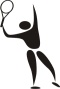 KAREN JOCOMEL/EEB OLVAVO CECCO RIGONCONCÓRDIA/6ªADRWILLIAM SOLIGO/EBM GIUSEPPE SETTECONCÓRDIA/6ªADRANDRESSA WEBER/EEB DOMINGOS MAGARINOSCONCÓRDIA/6ªADRLUIS EDUARDO CAMARÇO DOS ANJOS/EEB EUGÊNIO MARCHETTI HERVAL D’OESTE/7ªADRGLAUZIANI GONÇALVES/EEB VICTOR FELIPPERAUEN JABORÁ/7ªADRRUBENS RODRIGUES DA SILVA/EEB EUGÊNIO MARCHETTIHERVAL D’OESTE/7ªADRGLAUZIELI GONÇALVES/EEB VICTOR FELIPPERAUEN JABORÁ/7ªADRMATEUS MOREIRA/EEB PAULO BLASICAMPOS NOVOS/8ªADRGELIELI DE AVILA OLIVEIRA/EEB HERIBERTO HULSEIBIAM/8ªADRJONAS FERREIRA DOS SANTOS/EEB HERIBERTO HULSEIBIAM/8ªADRANDRESSA PIOVESAN/EEB HERIBERTO HULSEIBIAM/8ªADR /8ªADRGUSTAVO ALCIDES PEREIRA/EEB ADELINA RÉGISVIDEIRA/9ªADRLAIS KARINE RAMIRO/COLÉGIO SUPERAÇÃOVIDEIRA/9ªADRTIAGO GOIS DE CAMPOSEEB DOM DANIEL HOSTIM/MATOS COSTAS/10ªADRLUANA ALVES PEREIRA/EEB FREI EVARISTOIOMERÊ/9ªADRGABRIEL GOES DE LARACEJA/CAÇADOR/10ªADRMAINARA IGNÁCIO RAMOSEEM IRMÃO LEO/CAÇADOR/10ªADRMATHEUS ROCHA OLIVEIRA / EEB ARGEU FURTADO / SÃO CRISTÓVÃO DO SUL / 11ª ADRKATIANE BERTOTTIEEB SANTOS ANJOS/RIO DAS ANTAS/10ªADRLEANDRO JOSÉ BERNARDI / EEB CASIMIRO DE ABREU / CURITIBANOS / 11ªADRADRIANE NATHIELLE DA SILVA / NÚCLEO MUNICIPAL DO CAMPOS LEONIZA CARVALHO AGOSTINI / CURITIBANOS / 11ª ADRIGO NEUBERGER/COLOMBO MACHADO SALLESTRÊS BARRAS/25ªADRSABRINA M. MIZVA/EM GUITA FERDERNABBTRÊS BARRAS/25ªADRJOÃO VITOR R DE CARVALHO/EEB CORONEL CID GONZAGAPORTO UNIÃO/25ªADRVANESSA FOGAÇA/EEB IRMÃ GERTRUDESPONTE ALTA/26ªADRGUILHERME HENRIQUE GONÇALVES SILVA/EEB INDUSTRIALLAGES/26ªADRLETÍCIA CAGLIARI/EEB BC DE OLIVEIRAIPUMIRIM/32ªADRIAN KENJI KOMATSU/COLÉGIO SANTA ROSA DE LIMALAGES/26ªADREDUARDA MARTARELLO/EEB FRANCISCO MACIEL BAGESTONPAIAL/32ªADRLUCIANO SCHIAVINI/EEB ARABUTÃARABUTÃ/32ªADRIAN CRIPPA SARTORETTO/EEB GEN. LIBERATO BITTENCOURTITÁ/32ªADRFEMININOFEMININOMASCULINOMASCULINOCHAVE ACHAVE ACHAVE ACHAVE A12223344CHAVE BCHAVE BCHAVE BCHAVE B55667788CHAVE CCHAVE CCHAVE CCHAVE C99101011111212     VOLEIBOLLocal - EEB SÃO JOSÉAvenida Miguel Novick, s/nLocal - SANTO ANTÔNIO Rua: Presidente Hermes da FonsecaPARTICIPANTES FEMININOPARTICIPANTES MASCULINOEEB OLAVO CECCO RIGON/CONCÓRDIA/6ª ADRCNEC DR JÚLIO CÉSAR RIBEIRO NEVES/CONCÓRDIA/6ª ADREEB VITÓRIO ROMAN/VARGEM BONITA/7ª ADREEB VITÓRIO ROMAN/VARGEM BONITA/7ª ADREEB JOSÉ CESÁRIO BRASIL/CAMPOS NOVOS /8ª ADRCOLÉGIO AUXILIADOA/CAMPOS NOVOS/8ª ADREBM PAULO FIORAVANTE PENSO/VIDEIRA/9ª ADREEB ADELINA RÉGIS/VIDEIRA/9ª ADREEB IRMÃO LÉO/CAÇADOR/10ª ADREEB IRMÃO LÉO/CAÇADOR/10ª ADREEB CASSIMIRO DE ABREU/FREI ROGÉRIO/11ª ADREEB CASSIMIRO DE ABREU/CURITIBANOS/11ª ADREEB HORÁCIO NUNES/IRINEÓPOLIS/25ª ADREEB VIDAL RAMOS JÚNIOR/LAGES/26ª ADRCOLÉGIO SANTA ROSA DE LIMA/LAGES/26ª ADREEB SÃO JOSÉ/SEDEEMEB VALENTIN BERNARDI/ITÁ/32ª ADRFEMININOFEMININOMASCULINOMASCULINOCHAVE ACHAVE ACHAVE ACHAVE A1EEB OLAVO CECCO RIGON/CONCÓRDIA/6ª ADR1CNEC DR JÚLIO CÉSAR RIBEIRO NEVES/CONCÓRDIA/6ª ADR2EBM PAULO FIORAVANTE PENSO/VIDEIRA/9ª ADR2EEB ADELINA RÉGIS/VIDEIRA/9ª ADR3EEB HORÁCIO NUNES/IRINEÓPOLIS/25ª ADR3EEB IRMÃO LÉO/CAÇADOR/10ª ADR4EEB IRMÃO LÉO/CAÇADOR/10ª ADR4EEB SÃO JOSÉ/SEDECHAVE BCHAVE BCHAVE BCHAVE B5EEB CASSIMIRO DE ABREU/CURITIBANOS/11ª ADR6EEB CASSIMIRO DE ABREU/CURITIBANOS/11ª ADR67EMEB VALENTIN BERNARDI/ITÁ/32ª ADR7EEB VITÓRIO ROMAN/VARGEM BONITA/7ª ADR8EEB VITÓRIO ROMAN/VARGEM BONITA/7ª ADR8COLÉGIO SANTA ROSA DE LIMA/LAGES/26ª ADR9EEB VIDAL RAMOS JÚNIOR/LAGES/26ª ADR9EEB JOSÉ CESÁRIO BRASIL/CAMPOS NOVOS /8ª ADR10COLÉGIO AUXILIADOA/CAMPOS NOVOS/8ª ADRPROGRAMAÇÃO PARA O DIA 26/08/2016 – SEXTA - FEIRAVOLEIBOLVOLEIBOLVOLEIBOLLocal – EEB SÃO JOSÉAvenida Miguel Novick, s/nLocal – EEB SÃO JOSÉAvenida Miguel Novick, s/nLocal – EEB SÃO JOSÉAvenida Miguel Novick, s/nLocal – EEB SÃO JOSÉAvenida Miguel Novick, s/nLocal – EEB SÃO JOSÉAvenida Miguel Novick, s/nJogoNaipeHoraEscola/Município/ADREscola/Município/ADRXEscola/Município/ADREscola/Município/ADRChave1M09:00CNEC DR JÚLIO CÉSAR RIBEIRO NEVESCONCÓRDIA/6ª ADRXEEB SÃO JOSÉ/SEDEA2M10:00EEB ADELINA RÉGISVIDEIRA/9ª ADRXEEB IRMÃO LÉOCAÇADOR/10ª ADRA3F11:00EEB OLAVO CECCO RIGONCONCÓRDIA/6ª ADRXEEB IRMÃO LÉOCAÇADOR/10ª ADRA4F14:00EBM PAULO FIORAVANTE PENSOVIDEIRA/9ª ADRXEEB HORÁCIO NUNESIRINEÓPOLIS/25ª ADRA5M15:00EEB SÃO JOSÉSEDEXEEB IRMÃO LÉCAÇADOR/10ª ADRA6M16:00CNEC DR JÚLIO CÉSAR RIBEIRO NEVESCONCÓRDIA/6ª ADRXEEB ADELINA RÉGISVIDEIRA/9ª ADRAPROGRAMAÇÃO PARA O DIA 26/08/2016 – SEXTA - FEIRAVOLEIBOLVOLEIBOLVOLEIBOLLocal – GE SANTO ANTONIORua Hermes da Fonseca, s/n, Bairro Santo AntônioLocal – GE SANTO ANTONIORua Hermes da Fonseca, s/n, Bairro Santo AntônioLocal – GE SANTO ANTONIORua Hermes da Fonseca, s/n, Bairro Santo AntônioLocal – GE SANTO ANTONIORua Hermes da Fonseca, s/n, Bairro Santo AntônioLocal – GE SANTO ANTONIORua Hermes da Fonseca, s/n, Bairro Santo AntônioJogoNaipeHoraEscola/Município/ADREscola/Município/ADRXEscola/Município/ADREscola/Município/ADRChave7M09:00EMEB VALENTIN BERNARDIITÁ/32ª ADRXEEB VITÓRIO ROMANVARGEM BONITA/7ª ADRB8M10:00EEB CASSIMIRO DE ABREUFREI ROGÉRIO/11ª ADRXEEB VIDAL RAMOS JÚNIORLAGES/26ª ADRB9F11:00COLÉGIO SANTA ROSA DE LIMALAGES/26ª ADREEB CASSIMIRO DE ABREUCURITIBANOS/11ª ADRB10F13:30EEB VITÓRIO ROMANVARGEM BONITA/7ª ADREEB JOSÉ CESÁRIO BRASILCAMPOS NOVOS /8ª ADRB11M14:30EEB VIDAL RAMOS JÚNIORLAGES/26ª ADRXCOLÉGIO AUXILIADOACAMPOS NOVOS/8ª ADRB12M15:30EEB VITÓRIO ROMANVARGEM BONITA/7ª ADRXEEB CASSIMIRO DE ABREUCURITIBANOS/11ª ADRB13F16:30EEB CASSIMIRO DE ABREUCURITIBANOS/11ª ADRXEEB VITÓRIO ROMANVARGEM BONITA/7ª ADRB14M17:30EMEB VALENTIN BERNARDIITÁ/32ª ADRXCOLÉGIO AUXILIADOACAMPOS NOVOS/8ª ADRBPROGRAMAÇÃO PARA O DIA 27/08/2016 – SÁBADOVOLEIBOLVOLEIBOLVOLEIBOLLocal – EEB SÃO JOSÉAvenida Miguel Novick, s/nLocal – EEB SÃO JOSÉAvenida Miguel Novick, s/nLocal – EEB SÃO JOSÉAvenida Miguel Novick, s/nLocal – EEB SÃO JOSÉAvenida Miguel Novick, s/nLocal – EEB SÃO JOSÉAvenida Miguel Novick, s/nJogoNaipeHoraEscola/Município/ADREscola/Município/ADRXEscola/Município/ADREscola/Município/ADRChave15F09:00EEB OLAVO CECCO RIGONCONCÓRDIA/6ª ADRXEBM PAULO FIORAVANTE PENSOVIDEIRA/9ª ADRA16F10:00EEB IRMÃO LÉOCAÇADOR/10ª ADRXEEB HORÁCIO NUNESIRINEÓPOLIS/25ª ADRA17M11:00EEB ADELINA RÉGISVIDEIRA/9ª ADRXEEB SÃO JOSÉSEDEA18M14:00CNEC DR JÚLIO CÉSAR RIBEIRO NEVESCONCÓRDIA/6ª ADRXEEB IRMÃO LÉOCAÇADOR/10ª ADRA19F15:00EEB HORÁCIO NUNESIRINEÓPOLIS/25ª ADRXEEB OLAVO CECCO RIGON/CONCÓRDIA/6ª ADRA20F16:00EEB IRMÃO LÉOCAÇADOR/10ª ADRXEBM PAULO FIORAVANTE PENSOVIDEIRA/9ª ADRAPROGRAMAÇÃO PARA O DIA 27/08/2016 – SÁBADOVOLEIBOLVOLEIBOLVOLEIBOLLocal – GE SANTO ANTONIORua Hermes da Fonseca, s/n, Bairro Santo AntônioLocal – GE SANTO ANTONIORua Hermes da Fonseca, s/n, Bairro Santo AntônioLocal – GE SANTO ANTONIORua Hermes da Fonseca, s/n, Bairro Santo AntônioLocal – GE SANTO ANTONIORua Hermes da Fonseca, s/n, Bairro Santo AntônioLocal – GE SANTO ANTONIORua Hermes da Fonseca, s/n, Bairro Santo AntônioJogoNaipeHoraEscola/Município/ADREscola/Município/ADRXEscola/Município/ADREscola/Município/ADRChave21M09:00EEB VITÓRIO ROMANVARGEM BONITA/7ª ADRXEEB VIDAL RAMOS JÚNIORLAGES/26ª ADRB22F10:00EEB JOSÉ CESÁRIO BRASILCAMPOS NOVOS /8ª ADRXEEB CASSIMIRO DE ABREUCURITIBANOS/11ª ADRB23F11:00EEB VITÓRIO ROMANVARGEM BONITA/7ª ADRXCOLÉGIO SANTA ROSA DE LIMALAGES/26ª ADRB24M13:30EEB CASSIMIRO DE ABREUCURITIBANOS/11ª ADRXEMEB VALENTIN BERNARDIITÁ/32ª ADRB25M14:30COLÉGIO AUXILIADOACAMPOS NOVOS/8ª ADRXEEB VITÓRIO ROMANVARGEM BONITA/7ª ADRB26F15:30EEB JOSÉ CESÁRIO BRASILCAMPOS NOVOS /8ª ADRCOLÉGIO SANTA ROSA DE LIMALAGES/26ª ADRB27M16:30EEB VIDAL RAMOS JÚNIORLAGES/26ª ADRXEMEB VALENTIN BERNARDIITÁ/32ª ADRB28M17:30COLÉGIO AUXILIADOACAMPOS NOVOS/8ª ADRXEEB CASSIMIRO DE ABREUCURITIBANOS/11ª ADRBPROGRAMAÇÃO PARA O DIA 28/08/2016 – DOMINGOVOLEIBOLVOLEIBOLVOLEIBOLJogoNaipeHoraEscola/Município/ADREscola/Município/ADRXEscola/Município/ADREscola/Município/ADRChave29F8:301º LUGAR AX2º LUGAR BS/F30F9:301º LUGAR BX2º LUGAR AS/F31F13:00PERDEDOR JOGO 29XPERDEDOR JOGO 303º/4º32F14:00VENCEDOR JOGO 29XVENCEDOR JOGO 301º/2ºPROGRAMAÇÃO PARA O DIA 28/08/2016 – DOMINGOVOLEIBOLVOLEIBOLVOLEIBOLJogoNaipeHoraEscola/Município/ADREscola/Município/ADRXEscola/Município/ADREscola/Município/ADRChave33M8:301º LUGAR AX2º LUGAR BS/F34M9:301º LUGAR BX2º LUGAR AS/F35M13:00PERDEDOR JOGO 33XPERDEDOR JOGO 343º/4º36M14:00VENCEDOR JOGO 33XVENCEDOR JOGO 341º/2ºVOLEIBOL DE PRAIALocal – QUADRA DE AREIA DO CENTRO EVENTOSAvenida Rio Grande do Sul - CentroPARTICIPANTES FEMININOPARTICIPANTES MASCULINOEEB OLAVO CECCO RIGON/CONCÓRDIA/6ª ADREEB OLAVO CECCO RIGON/CONCÓRDIA/6ª ADREEB JOSÉ ZANCHETTI/ADBON BATISTA/8ª ADRCOLÉGIO AUXILIADOR/CAMPOS NOVOS/8ª ADREEB FREI EVARISTO/IOMERÊ/9ª ADREEB FREI EVARISTO/IOMERÊ/9ª ADR EEB CASIMIRO DE ABREU/CURITIBANOS/11ª ADR EEB IRMÃ IRENE/ SANTA CECÍLIA/11ª ADREEB SANTA CRUZ/CANOINHAS/25ª ADREEB SANTA CRUZ/CANOINHAS/25ª ADREEB VALENTIN BERNARDI/ITÁ/32ª ADREEB SEARA/SEARA/32ª ADRFEMININOFEMININOMASCULINOMASCULINOCHAVE ACHAVE ACHAVE ACHAVE A1 EEB CASIMIRO DE ABREU/CURITIBANOS/11ª ADR1  EEB IRMÃ IRENE/ SANTA CECÍLIA/11ª ADR2EEB OLAVO CECCO RIGON/CONCÓRDIA/6ª ADR2EEB OLAVO CECCO RIGON/CONCÓRDIA/6ª ADR3EEB VALENTIN BERNARDI/ITÁ/32ª ADR3EEB SEARA/SEARA/32ª ADRCHAVE BCHAVE BCHAVE BCHAVE B4EEB FREI EVARISTO/IOMERÊ/9ª ADR4EEB FREI EVARISTO/IOMERÊ/9ª ADR5EEB SANTA CRUZ/CANOINHAS/25ª ADR5EEB SANTA CRUZ/CANOINHAS/25ª ADR6EEB JOSÉ ZANCHETTI/ADBON BATISTA/8ª ADR6COLÉGIO AUXILIADORA/CAMPOS NOVOS/8ª ADRPROGRAMAÇÃO PARA O DIA 26/08/2016 – SEXTA - FEIRAVOLEIBOLDE PRAIAVOLEIBOLDE PRAIAVOLEIBOLDE PRAIALocal – QUADRA DE AREIA DO CENTRO EVENTOSAvenida Rio Grande do Sul - CentroHORÁRIO DE INÍCIO: 9 hsLocal – QUADRA DE AREIA DO CENTRO EVENTOSAvenida Rio Grande do Sul - CentroHORÁRIO DE INÍCIO: 9 hsLocal – QUADRA DE AREIA DO CENTRO EVENTOSAvenida Rio Grande do Sul - CentroHORÁRIO DE INÍCIO: 9 hsLocal – QUADRA DE AREIA DO CENTRO EVENTOSAvenida Rio Grande do Sul - CentroHORÁRIO DE INÍCIO: 9 hsLocal – QUADRA DE AREIA DO CENTRO EVENTOSAvenida Rio Grande do Sul - CentroHORÁRIO DE INÍCIO: 9 hsJogoNaipeHoraEscola/Município/ADREscola/Município/ADRXEscola/Município/ADREscola/Município/ADRChave1F 09:00EEB JOSÉ ZANCHETTI/ADBON BATISTA/8ª ADRXEEB SANTA CRUZ/CANOINHAS/25ª ADRB2FEEB VALENTIN BERNARDI/ITÁ/32ª ADRXEEB OLAVO CECCO RIGON/CONCÓRDIA/6ª ADRA3MCOL. AUXILIADORA/CAMPOS NOVOS/8ª ADRXEEB SANTA CRUZ/CANOINHAS/25ª ADRB4MEEB SEARA/SEARA/32ª ADRXEEB OLAVO CECCO RIGON/CONCÓRDIA/6ª ADRA5FEEB FREI EVARISTO/IOMERÊ/9ª ADRXPERD JOGO 1B6FEEB CASIMIRO DE ABREU/CTBANOS/11ª ADRXPERD JOGO 2A7MEEB FREI EVARISTO/IOMERÊ/9ª ADRXPERD JOGO 3B8M EEB IRMÃ IRENE/ SANTA CECÍLIA/11ª ADRXPERD JOGO 4A9FEEB FREI EVARISTO/IOMERÊ/9ª ADRXVENC JOGO 1B10FEEB CASIMIRO DE ABREU/CTBANOS/11ª ADRXVENC JOGO 2A11MEEB FREI EVARISTO/IOMERÊ/9ª ADRXVENC JOGO 3B12M EEB IRMÃ IRENE/ SANTA CECÍLIA/11ª ADRXVENC JOGO 4APROGRAMAÇÃO PARA O DIA 27/08/2016 – SÁBADOVOLEIBOLDE PRAIAVOLEIBOLDE PRAIAVOLEIBOLDE PRAIALocal – QUADRA DE AREIA DO CENTRO EVENTOSAvenida Rio Grande do Sul - CentroHORÁRIO DE INÍCIO: 9 hsLocal – QUADRA DE AREIA DO CENTRO EVENTOSAvenida Rio Grande do Sul - CentroHORÁRIO DE INÍCIO: 9 hsLocal – QUADRA DE AREIA DO CENTRO EVENTOSAvenida Rio Grande do Sul - CentroHORÁRIO DE INÍCIO: 9 hsLocal – QUADRA DE AREIA DO CENTRO EVENTOSAvenida Rio Grande do Sul - CentroHORÁRIO DE INÍCIO: 9 hsLocal – QUADRA DE AREIA DO CENTRO EVENTOSAvenida Rio Grande do Sul - CentroHORÁRIO DE INÍCIO: 9 hsJogoNaipeHoraEscola/Município/ADREscola/Município/ADRXEscola/Município/ADREscola/Município/ADRChave13F 09:001º LUGAR AX2º LUGAR BS/F14F1º LUGAR BX2º LUGAR AS/F15M1º LUGAR AX2º LUGAR BS/F16M1º LUGAR BX2º LUGAR AS/F17FPERDEDOR JOGO 13XPERDEDOR JOGO 143º/4º18FVENCEDOR JOGO 13XVENCEDOR JOGO 141º/2º19MPERDEDOR JOGO 15XPERDEDOR JOGO 163º/4º20MVENCEDOR JOGO 15XVENCEDOR JOGO 161º/2º  XADREZLocal – Centro de Convivência da Melhor Idade Flor da MaçãAvenida René Frey s/n, fundosCAROLINA ZAGO/INSTITUTO FEDERAL CATARINENSECONCÓRDIA/6ªADRLUAN C. KLEIN/INSTITUTO FEDERAL CATARINENSECONCÓRDIA/6ªADREDUARDA P. WEBER/INSTITUTO FEDERAL CATARINENSECONCÓRDIA/6ªADRVITOR E. MENEGATI/INSTITUTO FEDERAL CATARINENSECONCÓRDIA/6ªADRANA LAURA D. DE ANDRADE/EM SÃO FRANCISCOLUZERNA/7ªADRARTHUR SCHENA/EEB JOAQUIM D’AGOSTINI LACERDÓPOLIS/7ªADRNICOLE FREISBERGER DA SILVA/EM SÃO FRANCISCOLUZERNA/7ªADRRONAN FELIPE OLIVEIRA/EEB JOSÉ FARIA NETOCAMPOS NOVOS/8ªADRPAMELA SUELLEN VIEIRA/EEB MAJOR CIPRIANO DE ALMEIDAZORTÉA/8ªADRELFREDO PALAVRO/EEB JOSÉ ZANCHETTIABDON BATISTA/8ªADRGABRIELLE DE OLIVEIRA ROSTIROLLA/EEB M CIPRIANO ALMEIDAZORTÉA/8ªADRELITON MAGEROWSK/EBM JOAQUIM AMARANTEVIDEIRA/9ªADRELEN NATALIA NUNES/EBM JOAQUIM AMARANTEVIDEIRA/9ªADRCLEITON RODRIGUES DOS SANTOS/EBM JOAQUIM AMARANTEVIDEIRA/9ªADRGABRIELA MEIRA DOS SANTOS/EBM JOAQUIM AMARANTEVIDEIRA/9ªADRMAICON DOMINGOS BIANCHI/EEM IRMÃOLEO/CAÇADOR/10ªADRISADORA ZENI/EEM IRMÃO LEO/CAÇADOR/10ªADRRAMON VINÍCIUS MARQUEVISKI/IFSC/CAÇADOR/10ªADRCARLA FERNANDA MORAES TROCZNSKI/EEB PAULOSCHIEFFLER/CAÇADOR/10ªADRJAKSON EDUARDO/ EEB ARGEU FURTADO/ SÃO CRISTOVÃO DO SUL/11ªADRGABRIELLI MUNIZ /EEB ARGEU FURTADO/SÃO CRISTÓVÃO DO SUL/11ªADRGUILHERME DOLBERTH /EEB CASIMIRO DE ABREU/ CURITIBANOS /11ªADRSUELLEN BATISTA ALVES /N. M. DO CAMPO LEONIZA CARVALHO AGOSTINI/CURITIBANOS /11ªADRLUIZ EDUARDO HABAS/EEB ANTONIO GONZAGAPORTO UNIÃO/25ªADRCARLA BORGES/EEB CID GONZAGAPORTO UNIÃO/25ªADRLEONARDO FERNANDES/EEB ALMIRANTE BARROSOCANOINHAS/25ªADRLUANA DAMASIO SCHERMAAS/EEB ESTANISLAU SCHUMANNBELA VISTA DO TOLDO/25ªADRHENRIQUE OLIVEIRA DICKTEL/CEDUP RENATO RAMOS DA SILVA LAGES/26ªADRMARIANA WOLFF SILVA ROSSI/COL. STª ROSA DE LIMALAGES/26ªADRYAN HENRIQUE CORDEIRO/COLÉGIO UNIVESTLAGES/26ªADRJAISA SANTANA DOS SANTOS/COLÉGIO UNIVESTLAGES/26ªADRPEDRO SANTAGELO HALLEMEB VALENTIN BERNARDIITÁ/32ªADRJANETE ROSECLER MEYUING/EEB PE ISIDORO BEIJAMIM MOROSEARA/32ªADRGABRIEL BENDER/EEB RAIMUNDO CORREASEARA/32ªADRNATÁLIA RECALCATTI CRESTANIIFSC/SEDELEONARDO AUGUSTO DE PAULAEEF BAIRRO DAS NAÇÕES/SEDEMYLENA ROCHA GONÇALVESSEDE